How to Make a Bee Stick	Activity Sheet 4Name	 Date   	1	Check off each item on the supply list to be sure you have everything you need before beginning  		1 dried bee	 		1 cup of glue (for table) 		1 toothpick	 		1 hand lens 		1  pair of forceps	 		1 cup (for table)2	Observe the bee with the hand lens Turn the bee over Find the place where the legs are attached 3	Put a very small drop of glue on one end of the toothpick 4	Glue the underside of the bee (where the legs are) to the toothpick Make sure the head is at the end 5	Let the glue dry for a few minutes Be careful that the bee does not slip down the stick 6	Now, take the time to really observe the bee closely How many body parts can you find? Check off each one Note: Some bees may be damaged and not have all parts Ask a classmate to share if your bee is not complete 7	Push the bee stick into the bottom of an upside-down paper cup There is one cup for each table Leave the cup at your table Your teacher will store the cups 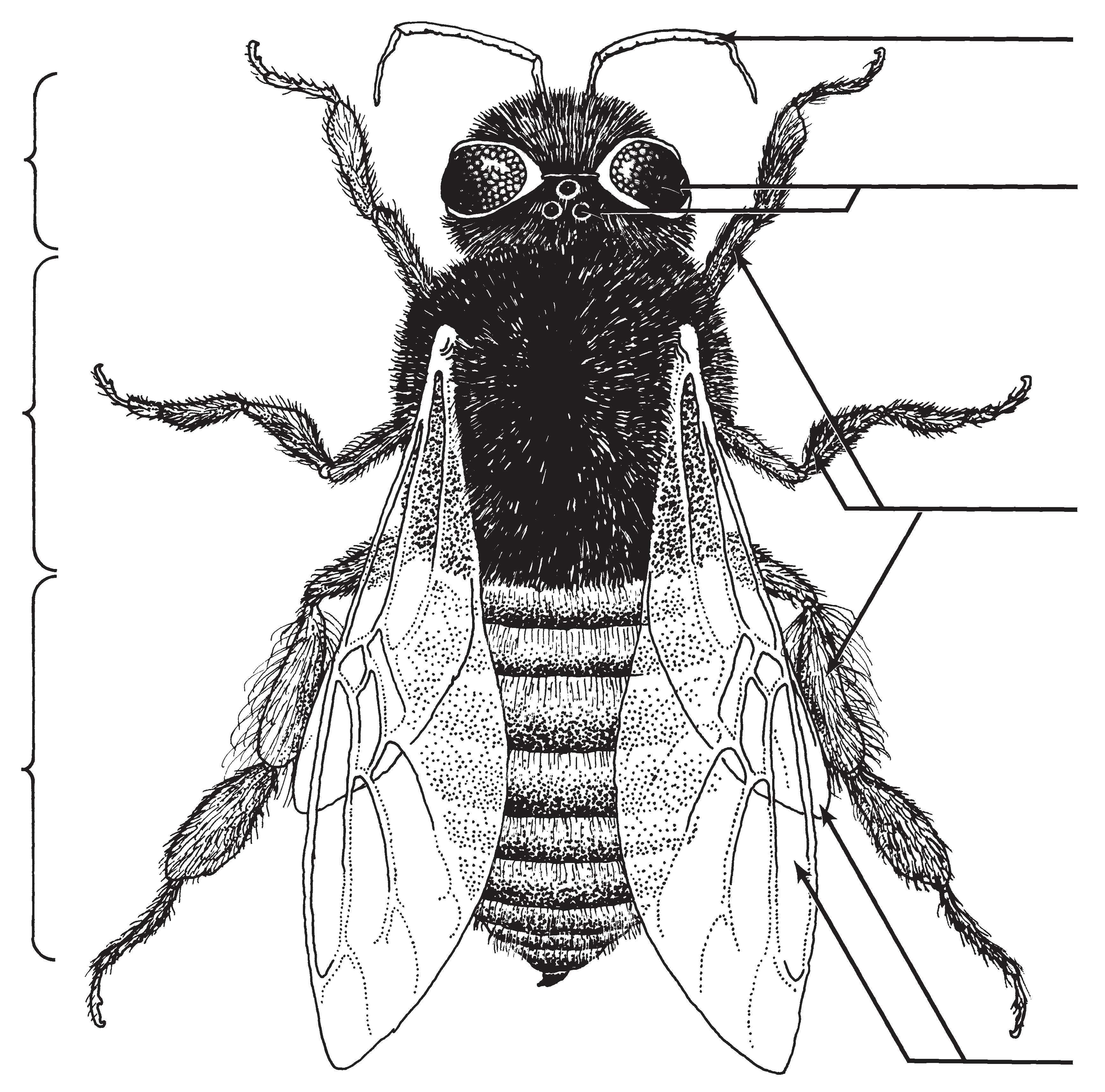 8	Place all supplies  neatly on the tray in the center of your table Lesson 9 / Getting a Handle on Your Bee